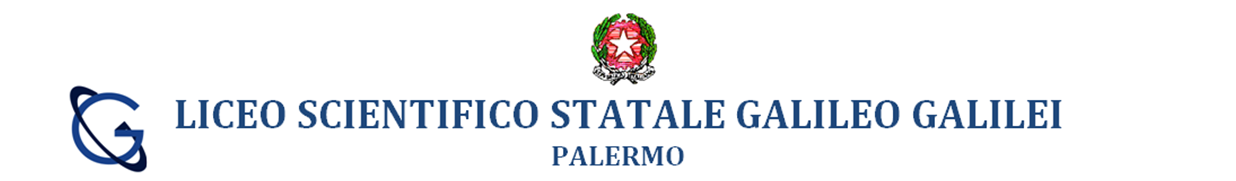 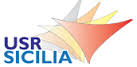 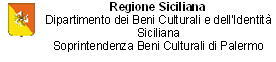 archeologia8@storia.paVIII edizione - Corso di aggiornamento docenti  "Storie d'acqua"MODULO DI ISCRIZIONE                                                                           Da inviare via e-mail entro e non oltre il 27 gennaio 2020                                                                        a: Segreteria Liceo Galileo Galilei paps010002@istruzione.it  COGNOME_____________________________________________________________________________NOME_____________________________________________________________________________E-MAIL                                                                          CELL.______________________________________________________________________________SCUOLA DI SERVIZIO  _________________________________________________________E-MAIL SCUOLA ______________________________________________________________Si autorizza, ai sensi del decreto legislativo n. 196/2003, il trattamento dei dati personali contenuti nel presente modulo di iscrizione i quali saranno utilizzati esclusivamente per finalità interne al procedimento amministrativo.DATA ______________________        FIRMA __________________________________________